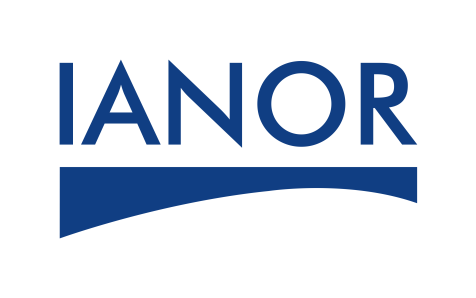 FICHE FORMATIONLecture et interprétation de la norme ISO 26000 version 2010 lignes directrices relatives à la responsabilité sociétale (identique à la norme NA ISO 26000) Lecture et interprétation de la norme ISO 26000 version 2010 lignes directrices relatives à la responsabilité sociétale (identique à la norme NA ISO 26000) Lecture et interprétation de la norme ISO 26000 version 2010 lignes directrices relatives à la responsabilité sociétale (identique à la norme NA ISO 26000) OBJECTIFS  Expliquer les enjeux de la RSOComprendre le contexte globalComment interpréter la normeExpliquer les enjeux de la RSOComprendre le contexte globalComment interpréter la normePROGRAMMEIntroductionDéfinitions, domaine d’applicationAppréhender la Responsabilité sociétale Les fondamentaux de la norme : 7 principes, 7 questions centralesLes  Chapitres de la norme :Chapitre 4- les 7 principesChapitre 5 – les deux pratiques fondamentales de la RSChapitre 6 – les 7 questions centralesChapitre 7 – intégration de la RS dans l’ensemble de l’organisation Exercices de compréhensionQuestionnaire sur les pratiques Teste sur l’application Les exemples d’application de principes RSOIntroductionDéfinitions, domaine d’applicationAppréhender la Responsabilité sociétale Les fondamentaux de la norme : 7 principes, 7 questions centralesLes  Chapitres de la norme :Chapitre 4- les 7 principesChapitre 5 – les deux pratiques fondamentales de la RSChapitre 6 – les 7 questions centralesChapitre 7 – intégration de la RS dans l’ensemble de l’organisation Exercices de compréhensionQuestionnaire sur les pratiques Teste sur l’application Les exemples d’application de principes RSOPUBLIC CONCERNELes responsables de tous les niveaux : management, cadres dirigeants, responsable des structures, les cadres moyens Les responsables de tous les niveaux : management, cadres dirigeants, responsable des structures, les cadres moyens VOLUME HORAIRE18 heures soit trois (03) jours à raison de 6 heures/Jour18 heures soit trois (03) jours à raison de 6 heures/JourEVALUATIONLe formateur assistera à l’évaluation à chaud.Le formateur assistera à l’évaluation à chaud.LIVRABLES Support de cours électronique Attestation de formation IANOR.Support de cours électronique Attestation de formation IANOR.